Hague Agreement Concerning the International Registration of Industrial DesignsChange in the amounts of the individual designation fee:  Republic of KoreaIn accordance with Rule 28(2)(d) of the Common Regulations Under the 1999 Act and the 1960 Act of the Hague Agreement, the Director General of the World Intellectual Property Organization (WIPO) has established the following new amounts, in Swiss francs, of the individual designation fee which must be paid in connection with an international application in which the Republic of Korea is designated, and in connection with the renewal of an international registration designating the Republic of Korea:This change will take effect on December 1, 2023.October 19, 2023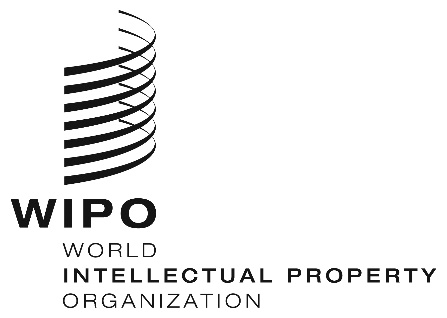 INFORMATION NOTICE NO. 11/2023  INFORMATION NOTICE NO. 11/2023  INFORMATION NOTICE NO. 11/2023  Individual Designation FeeIndividual Designation FeeCurrent Amounts
(in Swiss francs)New Amounts
(in Swiss francs)International Applicationfor each design184162Renewal (for each design)for the first renewal296260Renewal (for each design)for the second renewal699615Renewal (for each design)for the third renewal806710